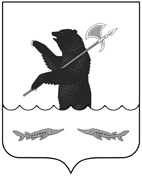 П О С Т А Н О В Л Е Н И ЕАДМИНИСТРАЦИИРыбинского муниципального районаот 28.02.2017                                                                                                     № 354О мерах по организации отдыхаи оздоровления детей, подросткови молодежи Рыбинского муниципальногорайона в 2017 году        В соответствии с постановлением Правительства Ярославской области от 22.12.2009 № 1203-п «Об утверждении порядка предоставления субвенции бюджетам муниципальных районов (городских округов) на обеспечение отдыха и оздоровления детей, порядка предоставления социальной услуги по оплате стоимости пребывания ребенка в лагерях с дневной формой пребывания детей и по предоставлению путевок в организации отдыха детей и их оздоровления и формы отчета о предоставлении социальной услуги», в целях  реализации Федерального закона от 24 июля 1998 г. № 124-ФЗ «Об основных гарантиях прав ребёнка в Российской Федерации», Федерального закона от 28 декабря 2016 № 465 ФЗ «О внесении изменений в отдельные законодательные акты Российской Федерации в части совершенствования государственного регулирования организации отдыха и оздоровления детей», во исполнение статьи 60 закона Ярославской области от 19 декабря 2008 г. № 65-з «Социальный кодекс Ярославской области», постановления Правительства Ярославской области от 20.10.2016 № 1076-п «Об утверждении Порядка осуществления мер социальной поддержки в сфере организации отдыха детей и их оздоровления, признании утратившими силу отдельных постановлений Правительства области и частично утратившим силу постановления Правительства области от 05.06.2015 № 614-п», на основании постановления Правительства Ярославской области от 27.12.2016 № 1345-п "Об итогах работы по организации отдыха, оздоровления и занятости детей в 2016 году и мерах по организации детской оздоровительной кампании в 2017 году", учитывая социальную значимость, в целях обеспечения социально-экономической поддержки оздоровительных мероприятий, создания условий для укрепления здоровья, обеспечения безопасности и творческого развития детей, подростков и молодежи Рыбинского муниципального района в 2017 году, администрация Рыбинского муниципального районаП О С Т А Н О В Л Я Е Т:Поручить координацию работы по обеспечению отдыха и оздоровления детей, подростков и молодежи Рыбинского муниципального района, включая мероприятия по обеспечению безопасности их жизни и здоровья Управлению образования администрации Рыбинского муниципального района (Комарова И.В.), являющемуся уполномоченным органом по организации отдыха и оздоровления детей в 2017 году.Утвердить порядок приемки загородного детского оздоровительного учреждения круглосуточного пребывания детей (приложение 1).Утвердить состав межведомственной комиссии по приемке загородного детского оздоровительного учреждения круглосуточного пребывания детей (приложение 2).Утвердить Акт приемки загородного детского оздоровительного учреждения круглосуточного пребывания детей (приложение 3).Поручить межведомственной комиссии по организации отдыха и оздоровления детей, подростков и молодежи Рыбинского муниципального района: 5.1. Осуществлять координацию деятельности структур, организующих проведение оздоровительной кампании детей, подростков и молодежи в Рыбинском муниципальном районе.5.2. Осуществить приемку загородной организации отдыха и оздоровления детей перед открытием на период летней оздоровительной кампании 2017 года, а также перед открытием на период осенних, зимних и весенних школьных каникул с оформлением соответствующего Акта приемки загородной организации отдыха и оздоровления детей.Установить стоимость пребывания детей в лагере с дневной формой пребывания                       сроком на 18 дней в размере:- 2880 рублей с двухразовым питанием  с торговой наценкой;- 2250 рублей с двухразовым питанием без торговой наценки;- 1080 рублей родительскую плату (с двухразовым питанием с торговой наценкой);- 774 рубля родительскую плату (с двухразовым питанием  без торговой наценки).6.1. Предусмотреть включение в установленную стоимость пребывания детей в лагере с дневной формой пребывания:стоимость набора продуктов питания для одного ребёнка в день при организации двухразового питания – до 110 рублей включительно; - расходы на организацию культурно-массовой и спортивной работы для одного ребёнка в день – до 15 рублей включительно;- торговую наценку в размере 35 рублей в день.Управлению образования администрации Рыбинского муниципального района (Комарова И.В.) 7.1. Организовать работу лагерей с дневным пребыванием детей на базе образовательных учреждений района.7.2. Обеспечить реализацию механизма осуществления мер социальной поддержки в сфере организации отдыха детей и их оздоровления в соответствии с Порядком осуществления мер социальной поддержки в сфере организации отдыха детей и их оздоровления, утвержденного постановлением Правительства Ярославской области № 1076-п от 20.10.2016 «Об утверждении Порядка осуществлении мер социальной поддержки в сфере организации отдыха детей и их оздоровления, признании утратившими силу отдельных постановлений Правительства области и частично утратившим силу постановления Правительства области от 05.06.2015 №614-п».7.3. Утвердить состав комиссии по осуществлению компенсации части расходов на приобретение путевки в организации отдыха детей и их оздоровления (приложение 4).Уполномочить Управление труда и социальной поддержки населения администрации Рыбинского муниципального района (Степанова Л.А.) организовать оказание государственной услуги «Предоставление путевок в организации отдыха и оздоровления детей безнадзорным детям, детям погибших сотрудников правоохранительных органов и военнослужащих, детям, находящимся в трудной жизненной ситуации».8.1. Представлять в Управление образования администрации Рыбинского муниципального района ежеквартально в сроки:- до 1 числа месяца, предшествующего началу квартала, заявки: на предоставление субвенции на обеспечение отдыха и оздоровления детей, находящихся в трудной жизненной ситуации, детей погибших сотрудников правоохранительных органов и военнослужащих, безнадзорных детей;- до 1 числа месяца, следующего за отчетным периодом, отчет о расходовании субвенции на обеспечение отдыха и оздоровления детей, находящихся в трудной жизненной ситуации, детей погибших сотрудников правоохранительных органов и военнослужащих, безнадзорных детей.Руководителям муниципальных учреждений:9.1. Принять необходимые меры по подготовке и проведению оздоровительной кампании на базе образовательных учреждений, с целью максимального удовлетворения потребности в организованном отдыхе и оздоровлении детей.9.2. Подготовить образовательные учреждения к приемке перед открытием лагерей с дневной формой пребывания детей на базе образовательных учреждений органами санитарно-эпидемиологического и противопожарного надзора не позднее, чем за 7 дней до приема детей, при наличии необходимых документов и при полном соответствии требованиям по охране жизни детей на период летней оздоровительной кампании 2017 года, а также перед открытием на период осенних, зимних и весенних школьных каникул.9.3. Обеспечить полноценное питание детей, безопасность жизни и здоровья детей, а также контроль за санитарно-эпидемиологической обстановкой в летних оздоровительных лагерях с дневным пребыванием детей на базе образовательных учреждений в соответствии с действующими санитарными нормами и правилами.Отделу потребительского рынка и предпринимательства Управления экономики и финансов администрации Рыбинского муниципального района (Хрусталева В.М.) оказать содействие в организации питания в муниципальных летних оздоровительных лагерях.Рекомендовать государственному учреждению здравоохранения Ярославской области «Рыбинская центральная районная поликлиника» (Назимов А.В.):11.1. Обеспечить путевками для санаторно-курортного лечения детей, имеющих медицинские показания.11.2. Осуществлять контроль за медицинским обслуживанием детей и подростков в оздоровительных лагерях с дневным пребыванием на базе образовательных учреждений.Рекомендовать руководителю загородной организации отдыха и оздоровления детей (Вишнякову А.А.):12.1. Принять необходимые  меры для открытия учреждения и организации  безопасного отдыха и оздоровления детей.12.2. Обеспечить выполнение мероприятий планов-заданий и предписаний, выданных контрольно-надзорными органами области на 2017 год.12.3. Получить санитарно-эпидемиологическое заключение на соответствие требованиям СанПиН 2.4.4.3 172-13.12.4.  Обеспечить создание безопасных условий пребывания в организациях отдыха детей и их оздоровления в соответствии с установленными нормами, обеспечивающими  жизнь и здоровье детей, работников организации, включая требования антитеррористической защищенности, наличие охраны или службы безопасности, спасательных постов в местах купания детей;12.5. Обеспечить соответствие работников квалификационным требованиям, предъявляемым к работникам организации отдыха детей и их и оздоровления, и (или) профессиональным стандартам в сфере организации отдыха и оздоровления детей;12.6. Принять меры по обеспечению неукоснительного соблюдения требований к допуску лиц к педагогической и/ или трудовой деятельности в соответствии с пунктом 2.1 статьи 11 Федерального закона от 24 июня 1999 года № 120-ФЗ «Об основах системы профилактики безнадзорности и правонарушений несовершеннолетних» и статьями 331, 351.1 Трудового кодекса Российской Федерации.12.7. Направлять в Управление Министерства внутренних дел Российской Федерации по Ярославской области списки сотрудников, принимаемых на работу в загородные организации отдыха детей и их оздоровления, в целях исключения фактов нарушения требований статьи 351.1 Трудового кодекса Российской Федерации.12.8. Не допускать нахождения на территории загородных организаций посторонних лиц и автотранспорта.12.9. Обеспечить комплексную безопасность пребывания детей в загородной организации отдыха детей и их оздоровления, обеспечив наличие резервных систем энергоснабжения, водоснабжения, в том числе резервного источника электроснабжения.12.10. Взять под личный контроль отбор поставщиков продуктов питания и обеспечение поставки качественных продуктов в загородную организацию отдыха детей и их оздоровления.12.11. Обеспечить страхование детей во время их пребывания в загородной организации отдыха детей и их оздоровления.12.12. Обеспечить наполняемость загородной организации отдыха детей и их оздоровления в соответствии с санитарными правилами.Рекомендовать ОНД и ПР по г. Рыбинску, Рыбинскому и Пошехонскому районам    ГУ МЧС России по Ярославской области (Елагин В.А.):13.1. Обеспечить участие государственных инспекторов  пожарного  надзора в работе комиссии по приемке учреждений оздоровительных лагерей на базе общеобразовательных школ, загородной организации отдыха и оздоровления с круглосуточным пребыванием детей, осуществлять контроль за соблюдением правил пожарной безопасности в порядке, установленном действующим законодательством.13.2. Проводить инструктажи руководителей организаций отдыха и оздоровления по пожарной безопасности.13.3. Обеспечить оповещение загородной  организации отдыха и оздоровления детей при возникновении чрезвычайных ситуаций природного и техногенного характера.Рекомендовать МУ МВД России «Рыбинское» (В.А. Иванов):14.1. Принять меры по обеспечению общественного порядка в организациях отдыха и оздоровления и на прилегающей к ним территории, а также проведению других профилактических мероприятий по предупреждению и пресечению правонарушений и преступлений.14.2. Предусмотреть необходимые меры по предупреждению детского дорожно-транспортного травматизма, созданию условий для безопасного нахождения детей на улицах поселений района в период школьных каникул.14.3. Осуществлять проверку сведений о наличии судимости лиц для решения вопроса о допуске/недопуске к трудовой деятельности в сфере организации отдыха и оздоровления в соответствии с требованиями пункта 2.1. статьи 11 Федерального закона от 24 июня 1999 года №120-ФЗ «Об основах системы профилактики безнадзорности и правонарушений несовершеннолетних» и статей 331, 351.1 Трудового кодекса Российской Федерации. Рекомендовать территориальному отделу управления Роспотребнадзора по Ярославской области в городском округе город Рыбинск и Рыбинском муниципальном районе (О.А. Гоголева):15.1. Обеспечить санитарно-эпидемиологический надзор за соблюдением санитарно-эпидемиологических правил и нормативов в оздоровительных лагерях на базе общеобразовательных школ, в загородной организации с круглосуточным пребыванием детей.15.2. Обеспечить участие представителей территориального отдела управления Роспотребнадзора в работе комиссии по приемке организации отдыха и оздоровления детей. Управлению по культуре, молодежи и спорту администрации Рыбинского муниципального района (Пантелеев В.В.):16.1. Организовать отдых и оздоровление детей, подростков и молодежи в лагерях с дневной формой пребывания детей на базе муниципальных учреждений культуры, в  профильных летних лагерях.16.2. Обеспечить участие учреждений культуры в организации культурно-досуговой, физкультурно-оздоровительной и туристско-экскурсионной работы с детьми, подростками и молодежью в период летних каникул.16.3. Организовать и провести конкурс перспективных программ деятельности в сфере молодежной политики среди муниципальных учреждений, детских и молодежных общественных объединений, создающих условия для реализации духовных, физических, творческих и социальных потребностей детей и молодежи, в 2017 году.16.4. Содействовать созданию условий для развития детского спорта и спортивного туризма в каникулярное время, организации спортивных площадок и игровых программ по месту жительства. Отделу по делам несовершеннолетних и защите их прав администрации Рыбинского муниципального района (Воронцова Е.П.) принять меры по привлечению подростков, находящихся в социально-опасном положении и состоящих на профилактическом учете, в том числе в органах внутренних дел, к организованным формам отдыха в летний период. Отделу опеки и попечительства над несовершеннолетними Управления образования администрации Рыбинского муниципального района (Смирнова О.А.) принять меры по привлечению детей-сирот, детей, оставшихся без попечения родителей к организованным формам отдыха в летний период. Признать утратившим силу постановление администрации Рыбинского муниципального района от 27.02.2015 № 601 «О мерах по организации отдыха и оздоровления детей, подростков и молодежи Рыбинского муниципального района в 2016 году», постановление администрации Рыбинского муниципального района от 12.05.2016 № 477 «О приемке загородного детского оздоровительного учреждения круглосуточного пребывания детей в 2016 году», постановление администрации Рыбинского муниципального района от 18.05.2015 № 1022 «Об осуществлении компенсации части расходов на приобретение путевки в организации отдыха детей и их оздоровления». Опубликовать постановление в средствах массовой информации. Контроль исполнения постановления возложить на заместителя главы администрации Рыбинского муниципального района Т.А. Кожинову.Глава администрацииРыбинского муниципального района                                                      Т.А. Смирнова